MEMBRETE PARTE Nº………..-SIGLASASUNTO    : (Hecho, actividad o situación que se comunica al superior) REF.           : (Si hubiera) I. (Antecedentes o información preliminar sobre el asunto). II. (Ampliación detallada sobre el antecedente o información inicial).III. (Acciones o disposiciones adoptadas). IV. (Formula la recomendación o sugerencia a la superioridad).Lugar y Fecha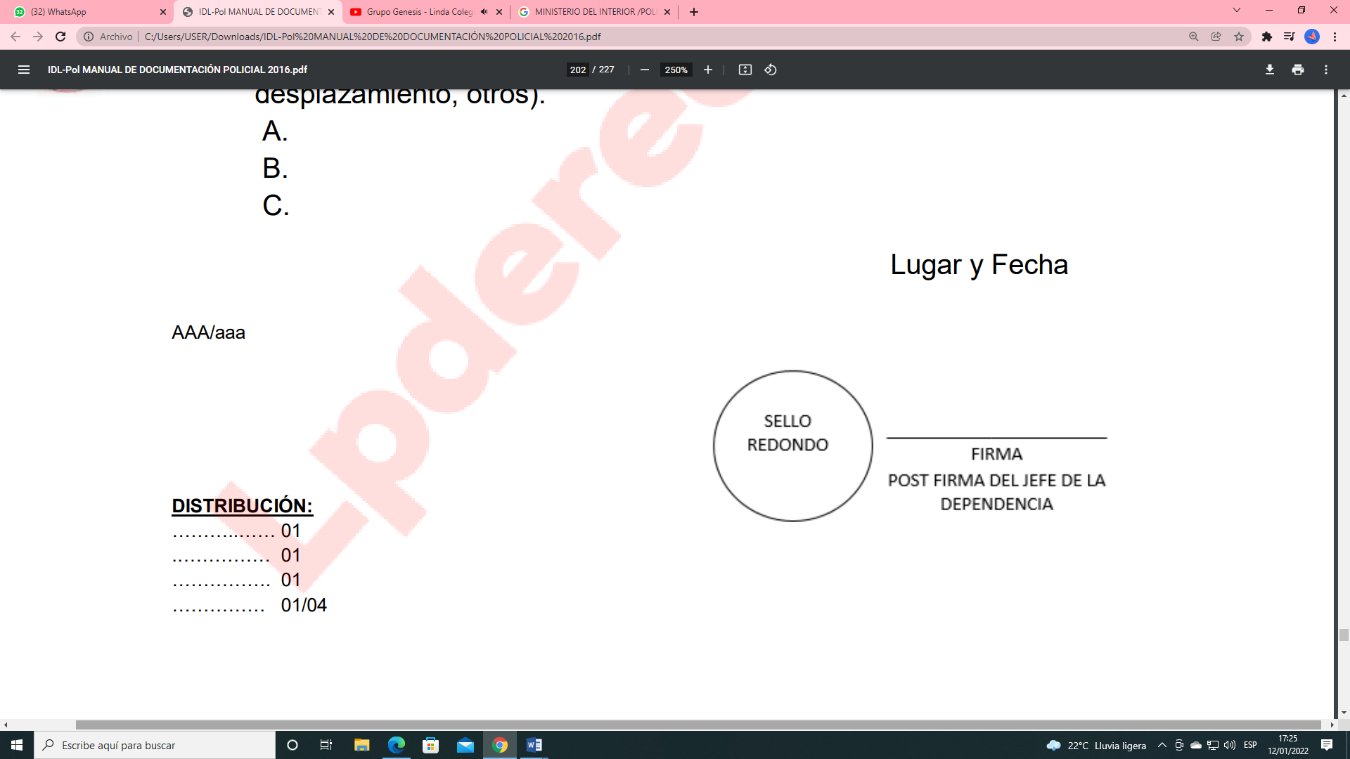 